   برنامج الامتحانات 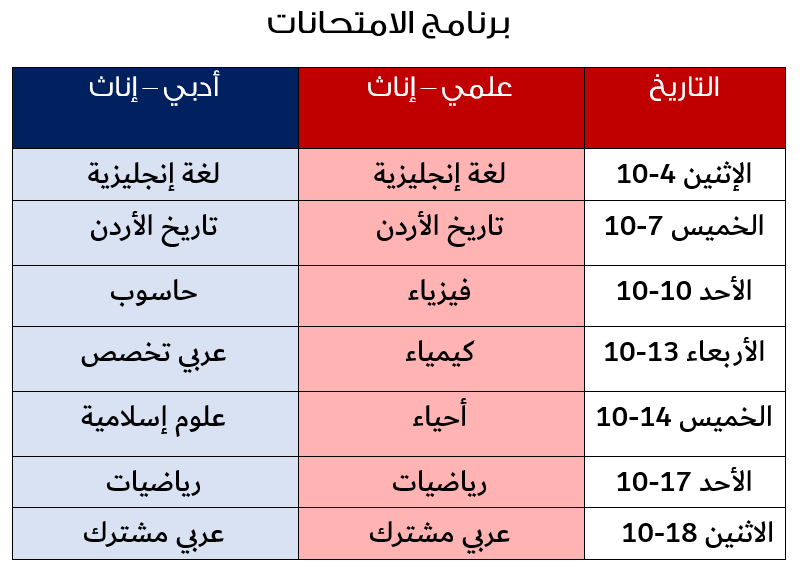 التاريخعلمي – بنينأدبي – بنينالأحد 3-10دين دينالثلاثاء 5-10لغة إنجليزيةلغة إنجليزيةالخميس 7-10تاريخ الأردنتاريخ الأردنالأحد 10-10فيزياءحاسوبالأربعاء 13-10كيمياء عربي تخصصالخميس 14-10أحياءعلوم إسلاميةالأحد 17-10رياضياترياضياتالثلاثاء 19-10عربي مشتركعربي مشترك